THÔNG BÁO TUYỂN SINHNăm học 2023 - 2024(đối với phụ huynh lần đầu đăng ký cho trẻ học tại trường Mầm non Anh Đào)Căn cứ Kế hoạch 420/KH-PGDĐT ngày 10 tháng 5 năm 2023 của Phòng GDĐT thành phố Cao Lãnh về kế hoạch tuyển sinh năm học 2023-2024;Thực hiện kế hoạch số 90/KH-MNAĐ ngày 28 tháng 6 năm 2023 của trường Mầm non Anh Đào kế hoạch tuyển sinh năm học 2023-2024,Nay Trường mầm non Anh Đào thông báo đến tất cả quý phụ huynh về đối tượng, hình thức, số lượng và hình thức tuyển sinh năm học 2023-2024 như sau:1. Đối tượng tuyển sinh:- Trẻ từ 19 tháng đến 04 tuổi (trẻ sinh tháng 1, tháng 2 năm 2022 và sinh năm 2021, 2020, 2019, 2018)2. Chỉ tiêu tuyển sinh mới: 98 trẻ+ Cháu sinh năm 2022 (19-24 tháng): 25 trẻ+ Cháu sinh năm 2021 (25-36 tháng): 48 trẻ + Cháu sinh năm 2020 (Mầm): Không tuyển+ Cháu sinh năm 2019 (Chồi): 25 trẻ+ Cháu sinh năm 2018 (Lá): Không tuyển3. Hình thức tuyển sinh: 3.1 Xét tuyển trực tuyếnPhụ huynh đăng ký trực tuyến theo địa chỉ website:  http://tpcaolanh.dongthap.edu.vn hoặc website: http://tpcaolanh.vietschool.vn/- Các hồ sơ đăng nộp: chuyển thành file ảnh (chụp hình) gồm:+ Giấy khai sinh của trẻ+ Giấy thông tin nơi cư trú của trẻ có xác nhận của Công an địa phương.+ Giấy tờ chứng minh cha, mẹ đang công tác, làm việc (nếu có)+ Giấy bảo hiểm y tế của trẻ+ Đơn đăng ký tuyển sinh (có mẫu trên website tuyển sinh, phụ huynh ghi thông tin đầy đủ và có chữ ký trong đơn hoàn thành xong -> chụp hình -> đăng nộp)* Thời gian tuyển sinh trực tuyến, công bố kết quả xét tuyển:- Thời gian đăng ký trực tuyến: từ ngày 20/7/2023 đến 17h00 ngày 25/7/2023 (Sau 17h00 ngày 25/7/2023 phần mềm sẽ đóng không đăng nhập được)* Trong quá trình đăng ký tuyển sinh trực tuyến, phụ huynh gặp khó khăn cần hỗ trợ vui lòng liên hệ số điện thoại sau:+ Trường Mầm non Anh Đào: 02773.851.542+ Cô Huyền - Phó Hiệu trưởng: 0984166115+ Cô Giang - kế toán: 03568600113.2 Nhận hồ sơ trực tiếp: - Thời gian nhận hồ sơ: từ ngày 28/07/2023 đến hết ngày 01/8/2023 vào giờ hành chánh (Sáng từ 7h30- 11h; Chiều: từ 13h30 đến 16h).- Địa điểm nhận hồ sơ: Trường Mầm non Anh Đào - Bộ phận nhận hồ sơ: Tổ tuyển sinh trường Mầm non Anh Đào  - Hồ sơ gồm có:+ Đơn xin nhập học (mẫu đơn của trường);+ Lý lịch trích ngang của trẻ (mẫu lý lịch của trường)+ Khai sinh của trẻ (bản photo)+ Giấy Thông tin nơi cư trú của trẻ có xác nhận của Công an địa phương.+ Bảo hiểm y tế của trẻ từ 0-5 tuổi (bản photo)3.3 Xét tuyển và công bố kết quả ngày 04 tháng 8 năm 20234. Đối tượng ưu tiên khi xét tuyển:Ưu tiên 1: Trẻ có hộ khẩu tại địa phương phường 1Ưu tiên 2: Trẻ có cha mẹ công tác tại phường 1Ưu tiên 3: Trẻ có hộ khẩu trên địa bàn TPCLSau khi tuyển hết cháu trong địa bàn nếu còn chỉ tiêu hoặc bố trí lớp được thì nhận ngoài địa bàn. Tuyển đủ số lượng cháu/nhóm, lớp theo qui định. Nếu trường hợp không còn phòng học mà số lượng cháu trong địa bàn vẫn còn, thì nhà trường vẫn phải tiếp nhận cháu trong địa bàn và báo cáo cho Phòng GDĐT cho ý kiến. LƯU Ý: đối với phụ huynh đã cho trẻ học tại trường năm học 2022-2023 và có đăng ký học lại năm học 2023 - 2024 thì KHÔNG CẦN đăng ký tuyển sinh trực tuyến, khi có thông báo ngày trở lại trường phụ huynh đưa trẻ vào trường theo danh sách lớp trường dán ở bảng thông báo.Ban giám hiệu thông báo đến phụ huynh được biết phối hợp thực hiện. Xin chân thành cảm ơn!UBND THÀNH PHỐ CAO LÃNHCỘNG HÒA XÃ HỘI CHỦ NGHĨA VIỆT NAMTRƯỜNG MẦM NON ANH ĐÀOĐộc lập – Tự do – Hạnh phúcSố: 91/TB-MNAĐTP. Cao Lãnh, ngày 29 tháng 6 năm 2023Nơi nhận:	 - UBND phường 1 (b/c)- PHHS (phối hợp thực hiện);	- BẢNG THÔNG BÁO (t/b);- TT Trường MNAĐ (t/h);- Lưu VT.HIỆU TRƯỞNG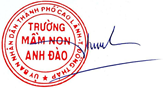 Huỳnh Thanh Tuyền